2021年11月25日株式会社　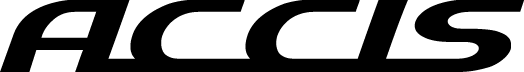 ノウフクＪＡＳ　認証講習会のご案内「ノウフクJAS」は、障害者が携わった食品の信頼性が高まり、障害を持った方々が自信や生きがいを持って社会に参画していただくための取組です。消費者に対しては、人や社会・環境に配慮した消費行動(エシカル消費)を望む購買層に、適切な情報提供を行うことを目指しています。「農福連携(ノウフク)」の実践者に対して、認証制度の意義とその背景及び要求事項の理解を深め、より適切な認証への準備のための講習会を行います。また、今後農福連携に取る組まれる方々にも、準備のポイントをわかりやすく解説するカリキュラムになっております。ぜひ、講習会へのご参加をご検討ください。＜2021年12月～2022年2月　ノウフクJAS認証講習会スケジュール＞ ＜会場：事前にお確かめください＞ACCIS事務所　住所：北海道札幌市北区北7条西6丁目2-34 SKビル7F参加人数により会場が変更になる場合がございます。ご了承下さい。＜受講料：事前のお振込みをお願いいたします＞振込先は、申込用紙にてご確認ください。ご請求書が必要な場合、宛先を記載してください。＜お申し込み＞お申込みは、申込書に必要事項をご記入の上、FAX（011-375-0193）もしくはメール（top@accis.jp）にてACCISセンター本部へご送付下さい。何かご不明な点、ご質問等ございましたらセンター本部（011-375-0123：担当澤井）までお問い合わせください。■受講料金【受講料は、事前のお振込が必要です】月日講習内容講習時間会場12/18(土)【ノウフクJAS認証講習会】＜対象＞・生産行程管理者（生鮮食品、加工食品）・小分け業者開場12:4513:00~17:00ACCIS事務所※住所下欄記載1/24(月)【ノウフクJAS認証講習会】＜対象＞・生産行程管理者（生鮮食品、加工食品）・小分け業者開場12:4513:00~17:00ACCIS事務所※住所下欄記載2/26(土)【ノウフクJAS認証講習会】＜対象＞・生産行程管理者（生鮮食品、加工食品）・小分け業者開場12:4513:00~17:00ACCIS事務所※住所下欄記載開催日12：45受付開始13：00開始参加者氏名会社名所属名連絡先※確実にご記入ください〒　　-　　　住所：〒　　-　　　住所：〒　　-　　　住所：〒　　-　　　住所：〒　　-　　　住所：連絡先※確実にご記入ください携帯電話：FAXもしくはE-mail：携帯電話：FAXもしくはE-mail：携帯電話：FAXもしくはE-mail：携帯電話：FAXもしくはE-mail：携帯電話：FAXもしくはE-mail：取得資格を必要とする認証区分：☑印（複数可）取得資格を必要とする認証区分：☑印（複数可） 生鮮食品　 加工食品　　小分け業者 生鮮食品　 加工食品　　小分け業者 生鮮食品　 加工食品　　小分け業者 生鮮食品　 加工食品　　小分け業者※ 会場が変更になる場合等は、上記FAXもしくはメールにご連絡いたします。※ 参加日の変更希望は、事前にご連絡ください。お振込後の受講料の返金は致しません。※ 会場が変更になる場合等は、上記FAXもしくはメールにご連絡いたします。※ 参加日の変更希望は、事前にご連絡ください。お振込後の受講料の返金は致しません。※ 会場が変更になる場合等は、上記FAXもしくはメールにご連絡いたします。※ 参加日の変更希望は、事前にご連絡ください。お振込後の受講料の返金は致しません。※ 会場が変更になる場合等は、上記FAXもしくはメールにご連絡いたします。※ 参加日の変更希望は、事前にご連絡ください。お振込後の受講料の返金は致しません。※ 会場が変更になる場合等は、上記FAXもしくはメールにご連絡いたします。※ 参加日の変更希望は、事前にご連絡ください。お振込後の受講料の返金は致しません。※ 会場が変更になる場合等は、上記FAXもしくはメールにご連絡いたします。※ 参加日の変更希望は、事前にご連絡ください。お振込後の受講料の返金は致しません。ノウフクJAS認証講習会　　お一人様税込　　　　　　　　　　　　　　※認証申請書付　修了証書交付ノウフクJAS認証講習会　　お一人様税込　　　　　　　　　　　　　　※認証申請書付　修了証書交付ノウフクJAS認証講習会　　お一人様税込　　　　　　　　　　　　　　※認証申請書付　修了証書交付10,000円お支払い方法：事前振込をお願いいたします※☑印の後必要事項をご記入ください※振込みは営業日5日前までにお願いいたします。　　　　　 振込は　　月　　日までに完了の予定です　　　  請求書の送付希望【送付先・宛名】：お支払い方法：事前振込をお願いいたします※☑印の後必要事項をご記入ください※振込みは営業日5日前までにお願いいたします。　　　　　 振込は　　月　　日までに完了の予定です　　　  請求書の送付希望【送付先・宛名】：お支払い方法：事前振込をお願いいたします※☑印の後必要事項をご記入ください※振込みは営業日5日前までにお願いいたします。　　　　　 振込は　　月　　日までに完了の予定です　　　  請求書の送付希望【送付先・宛名】：お支払い方法：事前振込をお願いいたします※☑印の後必要事項をご記入ください※振込みは営業日5日前までにお願いいたします。　　　　　 振込は　　月　　日までに完了の予定です　　　  請求書の送付希望【送付先・宛名】：お振込先お振込先お振込先お振込先【ゆうちょ銀行】店番：９０８（普通）５８５１６０４株式 　宛【北海道銀行】札幌駅北口支店（普通）１２９２３７４株式 　宛【北海道銀行】札幌駅北口支店（普通）１２９２３７４株式 　宛ACCIS返信用確認欄申込確認致しました